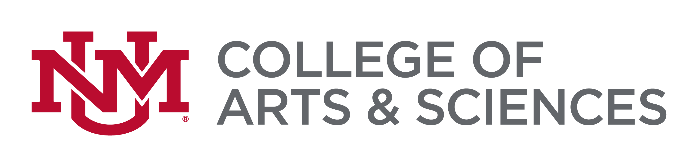  Space Request Form	INSTRUCTIONS:Before Units submit this space request form, the form should be fully vetted by all pertinent parties to ensure the accuracy of the request. Also, Unit Heads should ensure that the majority of the faculty are in agreement with the request.This application will not be reviewed by the Space Allocation Committee until an inventory of all the space currently being used by the department/center is completed by the College and provided to the Space Allocation Committee.Any classrooms, offices, or laboratories that are vacated in order to accommodate the space allocation request will become a part of the inventory of available space in the College until the space is otherwise assigned by the College.Complete this form and attach any additional information. Should any additional questions arise, or if you need further assistance or clarification, please email CASspace@unm.edu GENERAL INFORMATION: Requesting Group:   Requestor Contact:  Phone: 	Email:  Date of this request:  	Date Space Needed: Requested Duration:   Surge (1-3 Yrs.): 	Temporary (3-5 Yrs.): 	Permanent: From:      To: SPACE REQUEST INFORMATION:Complete the following:Mark how the space with be utilized.Relocation of existing space for a given function Additional space for existing function Additional space for new function What is the purpose of the space request?Instruction 		Research 		Administration 		Auxiliary Office space: (How many people will need space in each category?)	Faculty	Director 	Support/Admin		Post Doc	GTA/GRA 	Technician	      Undergrad 		OtherSpace Requested Space Type:	Dry Lab 	Wet Lab 	Storage	 	Classroom/Class Lab 			Other 	How specialized does the space need to be? (Computers, dark, climate control, vibration sensitivity, networking, power configuration, etc.  Briefly describe in 50 words or less)Please include any relevant documentation regarding equipment or instrument specifications (e.g. magnets, lasers, freezers, wet lab space, tissue culture hoods, animal, instrumentation, light proof laboratory, etc.) Please describe the name of the person or program that will be occupying the newly requested space, the reason why the space is being requested and the proposed functional use of the space. Is this expected to increase in the next 3-5 years? Explain.If this request is based on the award of a research grant that has been funded, please provide  the date of the award, term and project number, and amount of funding.If this request is based on the award of research grant that has not been funded, please indicate        anticipated date for receipt of funding, proposal number, and the anticipated term of the funding.Please list the FTE and headcount for faculty, staff and/or graduate students who will be using the requested space, and describe the nature of their position, e.g., program director, principal  investigator, technical, administrative assistant, clerical, etc.How would your unit be affected if the requested space is not assigned? 	Does the requesting unit have operational and/or facilities funding in place?         Yes       No       Details, if applicable: 	How will your program be affected if this request for space is not approved?Describe how you have attempted to locate space within your current allocation? For example: has the department considered reclaiming under-utilized space to solve this need? Have you discussed possibilities for obtaining the space with the current space owner?Will existing space be vacated if this request is approved?  Yes  NoIf “yes”, please attach a specific list of the building, floor and room(s) to be vacated. If “no”, please state what your existing space will be used for in the future. Please list any adjacency or proximity considerations. What steps have been taken to solve the space requirement by the reassignment of existing space within the Department? For example: has the department considered reclaiming under-utilized space to solve this need?Please provide any additional information that will support or better define this space request. The signatures below indicate agreement that this space request should be reviewed. Approval to proceed with the analysis of this request does not imply any commitment for the assignment of space.Chair / Director / PISignature	 	Date: 	CAS Space AllocationCommittee ChairSignature	 	Date: 	Dean / Assistant DeanSignature	 	Date:	 BUILDING INFORMATIONBuilding Name and Number for this Space Request:  Room(s) Requested:  Insert Floor Plan from FAMIS Cloud Visual map, showing allocated groups: (identify space being requested)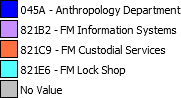 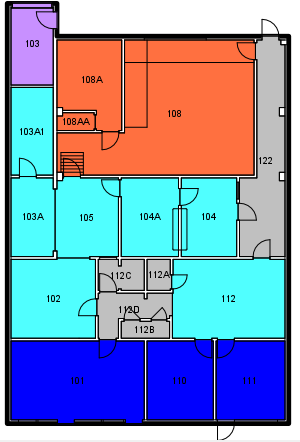 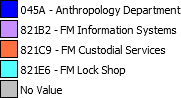 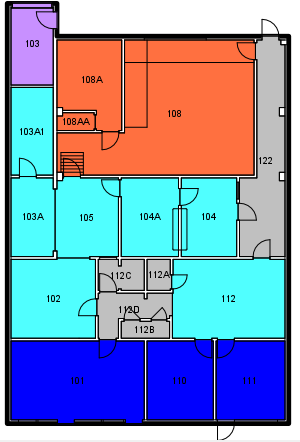 